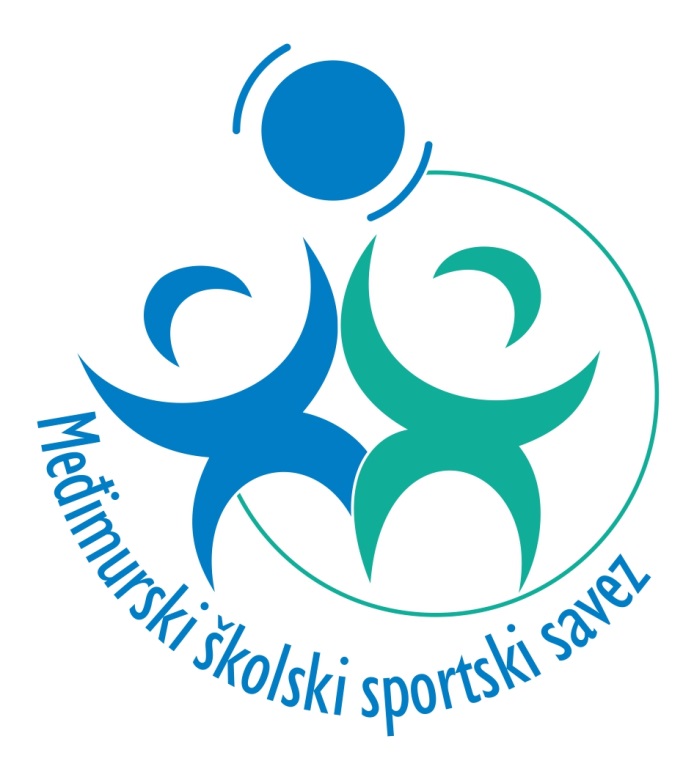 ŽUPANIJSKO NATJECANJE  U FUTSALU  ZA DJEVOJKESUDIONICI NATJECANJA:NATJECATELJSKO POVJERENSTVO:Grupa „ A „Grupa „ B „Utakmica za 3. MjestoUtakmica za 1. MjestoKonačni redoslijed ekipa:Prvoplasirana ekipa nastupila je u slijedećem sastavu:Mjesto održavanja:Graditeljska školaDatum:03.02.2017.Sport:FutsalKonkurencija:DjevojkeŠkolaŠŠDMjestoGimnazija Josipa Slavenskog“Gimnazijalac”ČakovecEkonomska i trgovačka škola“Ekonomist”ČakovecSrednja škola“Svjelost”ČakovecGraditeljska škola“Graditelj”ČakovecSrednja škola“Priločanec”PrelogR.br.Ime  i prezimeRenato ČukaVoditelj natjecanjaMarko MožekČlanTihomir BlažekaČlanRobert  SiladiČlanDominik HrženjakČlanŽeljko DomjanićČlan1.EKONOMISTGIMNAZIJALAC012.PRILOČANECEKONOMIST033.GIMNAZIJALACPRILOČANEC201.SVJETLOSTGRADITELJ25EKONOMISTSVJETLOST2:2(3:1)GRADITELJGIMNAZIJALAC10Školsko sportsko društvoMjesto1.“Graditelj” Graditeljska školaČakovec2.“Gimazijalac” GimnazijaČakovec3.“Ekonomist” Ekonomskai trg. školaČakovec4.“Sjetlost”Srednja školaČakovec5.“Priločanec”Srednja školaPrelogR. br.Ime  i  prezime1.NIVES MATI2.VIKTORIJA HORVAT3.MARTA TRSTENJAK4.ANTONIJA JELENIĆ5.ANTONIJA BELOVIĆ6.JELENA MOLNAR7.ADELA PAŠIĆ8.LAURA BALOG9.ROBERTA SIJARTO10.Voditelj ekipe : DOMINIK HRŽENJAK , prof.Voditelj ekipe : DOMINIK HRŽENJAK , prof.